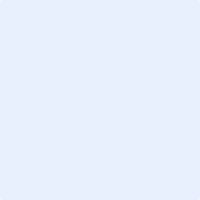 Zielvereinbarung
Pattenleger/in EFZ / Plattenlegerpraktiker/in EBALernende:		Die Zielvereinbarung wurde am  mit ges. Vertreter/in , Lernende/r  und Berufsbildner/in  besprochen. Nachfolgend werden in Grün die Einschätzung nach Ablauf der Frist ergänzt.Begründung für die VereinbarungAufgabenschwerpunkt BerufsfachschuleAufgabenschwerpunkt Betrieb 1Aufgabenschwerpunkt Betrieb 2Verhaltensschwerpunkte BetriebFrist der ZieleBemerkungenDatum / UnterschriftDatum der Besprechung: 	Lernende	gesetzliche Vertreter (bis Volljährigkeit)Berufsbildner/inBeilagen1 MonatDie Lernende hat die Pflicht alles zu unternehmen, damit die Lernziele erreicht werden. Die genannten Aufgabenpunkte und Verhaltenspunkte müssen innert Frist umgesetzt werden. Bei Nichteinhaltung erfolgt eine schriftliche Abmahnung.Wir behalten uns vor bei grossen Leistungsschwankungen und Nichterfüllen der Ziele schärfere Massnahmen zu ergreifen.